Конкурсное задание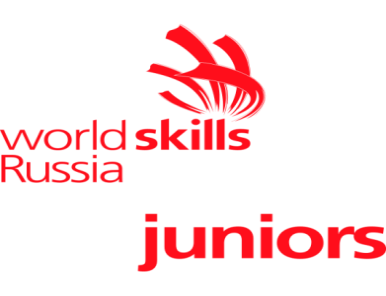 Районного конкурса «Молодые профессионалы»                     (Worldskills Russia) среди обучающихся общеобразовательных организаций Советско-Гаванского муниципального районаКомпетенцияПЛОТНИЦКОЕ ДЕЛО – юниорыКонкурсное задание включает в себя следующие разделы:Формы участия в конкурсеЗадание для конкурсаМодули задания и необходимое времяКритерии оценкиг. Советская Гавань, 20201. ФОРМЫ УЧАСТИЯ В КОНКУРСЕИндивидуальный конкурс.2. ЗАДАНИЕ ДЛЯ КОНКУРСАЗадание  направлено только на оценку навыков, указанных в WSSS, и согласовано с данным документом. Цель Соревнования – продемонстрировать профессионализм так, как это описано в WSSS. Проверке подлежат следующие навыки:Организация труда;Способы коммуникации;Умение преодолевать трудности;Чтение и интерпретация чертежей;Измерения и разметка;Выполнение соединений и подготовка деталей для сборки;Сборка и крепеж всех элементов структуры (установка);Финишная обработка.Участники соревнований получают инструкцию, чертеж и задание. ОБЩИЕ ИНСТРУКЦИИ ДЛЯ КОНКУРСАНТОВВ начале соревнования участникам даётся 15 минут на ознакомление с чертежом 1 модуля и обсуждение любых возникших вопросов.Участник самостоятельно должен разметить согласно чертежу, заготовки, при помощи необходимого инструмента сформировать шиповые соединения, склеить и зачистить раму оконную из массива ольхи.  В ходе выполнения конкурсного задания необходимо за 3 часа выполнить подготовительные, заготовительные и разметочные работы; определить базовые поверхности деталей, необходимым ручным инструментом сформировать соединения, склеить раму оконную и провести чистовую отделку. 3. МОДУЛИ ЗАДАНИЯ И НЕОБХОДИМОЕ ВРЕМЯМодули и время сведены в таблице 1 Таблица 1.Последовательность выполнения задания для всех категорий участников. Подготовка рабочего места: расположение инструментов и заготовок в соответствующем порядке; проверка соответствия используемого инструмента; изучение конкурсного задания. Модуль № 1. Разметка деталей оконной рамы. Торцевание деталей в размер. Формирование угловых концевых соединений (шип-паз). Сборка насухо. Передача деталей на оценку экспертам. Обработка шлифованием деталей. Сборка изделия (склеивание). Передача изделия на оценку экспертам. Рама оконная простая. Высота– 400 мм. Ширина – 300 мм Сечение бруска 38x38 мм 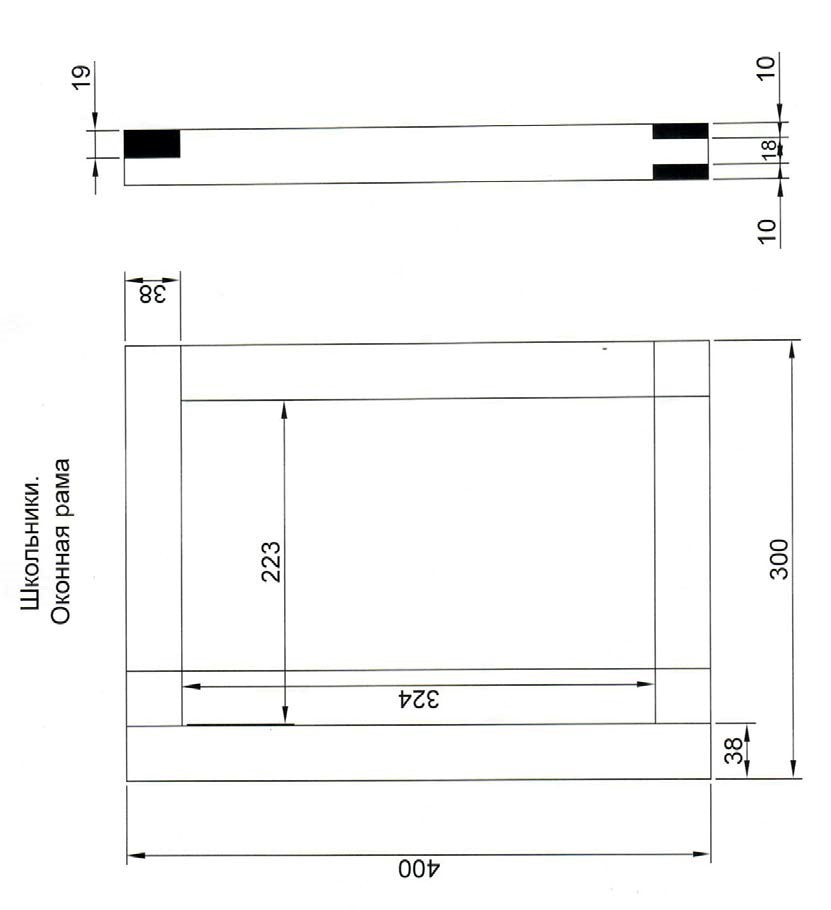 4. Критерии оценкиВ данном разделе определены критерии оценки и количество начисляемых баллов (судейские и объективные) таблица 2. Общее количество баллов задания по всем критериям оценки составляет 100.Таблица 2.ПЕРЕЧЕНЬ ИСПОЛЬЗУЕМОГО ОБОРУДОВАНИЯ, ИНСТРУМЕНТОВ И РАСХОДНЫХ МАТЕРИАЛОВ.№ п/пНаименование и содержание модуляВремя на задание1Модуль №1.  Рама 	оконная 	простая. Разметка 	заготовок, формирование  шиповых соединений, сборка рамы оконной, отделка.3 часа№КритерийОценкиОценки№КритерийСубъективные Объективная1Качество выполнения пазов, шипов и углов и соединений. 40 2Шлифование. 20 3Не соблюдение правил техники безопасности и норм охраны труда        - 5 Всего          60   1Зазоры 30 2Жёсткость собранной конструкции 5 3Внешний вид 5 4Замена заготовки - 5 Всего    40   Итого                        100                        100 №Наименование оборудованияКол-воКол-во1АППАРАТ ПЫЛЕУДАЛЯЮЩИЙ CTL 26 E 230V 12ЛОБЗИК 1ПЕРЕЧЕНЬ РАСХОДНЫХ МАТЕРИАЛОВ НА 1 УЧАСТНИКАПЕРЕЧЕНЬ РАСХОДНЫХ МАТЕРИАЛОВ НА 1 УЧАСТНИКАПЕРЕЧЕНЬ РАСХОДНЫХ МАТЕРИАЛОВ НА 1 УЧАСТНИКАПЕРЕЧЕНЬ РАСХОДНЫХ МАТЕРИАЛОВ НА 1 УЧАСТНИКА1Брусок Сосна 40 х 40 х 1100 мм2РАСХОДНЫЕ МАТЕРИАЛЫ, ОБОРУДОВАНИЕ И ИНСТРУМЕНТЫ, КОТОРЫЕ УЧАСТНИКИ ДОЛЖНЫ ИМЕТЬ ПРИ СЕБЕРАСХОДНЫЕ МАТЕРИАЛЫ, ОБОРУДОВАНИЕ И ИНСТРУМЕНТЫ, КОТОРЫЕ УЧАСТНИКИ ДОЛЖНЫ ИМЕТЬ ПРИ СЕБЕРАСХОДНЫЕ МАТЕРИАЛЫ, ОБОРУДОВАНИЕ И ИНСТРУМЕНТЫ, КОТОРЫЕ УЧАСТНИКИ ДОЛЖНЫ ИМЕТЬ ПРИ СЕБЕРАСХОДНЫЕ МАТЕРИАЛЫ, ОБОРУДОВАНИЕ И ИНСТРУМЕНТЫ, КОТОРЫЕ УЧАСТНИКИ ДОЛЖНЫ ИМЕТЬ ПРИ СЕБЕ1спецодежда 2Защитные очки. 3Спец обувь (200 Дж) 4Угломер.5щётка-смётка. 6башмачок 	+ наждачная бумага зернистости 	не более 240. 7ножовка со средним или мелким зубом. 8стамеска-долото 8 мм. 9	набор 	стамесок разных размеров 10киянка деревянная. 11кернер. 12угольник столярный. 13Малка.  14линейка металлическая 300-500 мм. 15Рулетка. 16Шило. 17карандаш простой. 18кисть для клея.19ветошь 	для убирания лишнего клея.